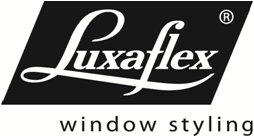 Bestelformulier 2022-01Bestelformulier 2022-01Bestelformulier 2022-01Bestelformulier 2022-01Bestelformulier 2022-01Bestelformulier 2022-01ORDERNUMMERORDERNUMMERORDERNUMMERORDERNUMMERVERTICALE JALOEZIE LOSSE LAMELLENVERTICALE JALOEZIE LOSSE LAMELLENVERTICALE JALOEZIE LOSSE LAMELLENVERTICALE JALOEZIE LOSSE LAMELLENVERTICALE JALOEZIE LOSSE LAMELLENVERTICALE JALOEZIE LOSSE LAMELLENe-mail bestelling :  orders@luxaflex-belgium.bee-mail bestelling :  orders@luxaflex-belgium.bee-mail bestelling :  orders@luxaflex-belgium.bee-mail bestelling :  orders@luxaflex-belgium.bee-mail bestelling :  orders@luxaflex-belgium.bee-mail bestelling :  orders@luxaflex-belgium.be(voorbehouden voor Luxaflex)(voorbehouden voor Luxaflex)(voorbehouden voor Luxaflex)(voorbehouden voor Luxaflex)FACTURATIEGEGEVENS	FACTURATIEGEGEVENS	FACTURATIEGEGEVENS	FACTURATIEGEGEVENS	FACTURATIEGEGEVENS	AFLEVERADRES	AFLEVERADRES	AFLEVERADRES	AFLEVERADRES	AFLEVERADRES	DATUMDATUM   /   /    	   /   /    	KLANTNUMMERKLANTNUMMERUW REFERENTIE	UW REFERENTIE	UW REFERENTIE	UW REFERENTIE	CONTACTPERSOON CONTACTPERSOON PAGINANUMMER PAGINANUMMER PAGINANUMMER    /   	   /   	  ZONES VERPLICHT IN TE VULLEN  ZONES VERPLICHT IN TE VULLEN  ZONES VERPLICHT IN TE VULLEN  ZONES VERPLICHT IN TE VULLEN  ZONES VERPLICHT IN TE VULLEN  ZONES VERPLICHT IN TE VULLEN  ZONES VERPLICHT IN TE VULLENAABBCCDREGEL-REFERENTIEREGEL-REFERENTIEREGEL-REFERENTIEAANTAL	AANTAL	AANTAL	TYPE LAMEL52 mm PVC52 mm PVC52 mm PVC52 mm PVCTYPE LAMEL70mm70mm70mmALUTYPE LAMEL70mm70mm70mmPVCTYPE LAMEL89mm89mm89mmALUTYPE LAMEL89mm89mm89mmSTOFTYPE LAMEL89mm89mm89mmPVCTYPE LAMEL127mm127mm127mmSTOFTYPE LAMEL127mm127mm127mmPVCKLEURNUMMER	KLEURNUMMER	KLEURNUMMER	HOOGTE	HOOGTE	HOOGTE	gelieve altijd de lamelhoogte op te gevengelieve altijd de lamelhoogte op te gevengelieve altijd de lamelhoogte op te gevengelieve altijd de lamelhoogte op te gevenVERBINDINGSKETTING VOOR ALU LAMELLENVERBINDINGSKETTING VOOR ALU LAMELLENVERBINDINGSKETTING VOOR ALU LAMELLENGEEN (standaard)GEEN (standaard)GEEN (standaard)GEEN (standaard)VERBINDINGSKETTING VOOR ALU LAMELLENVERBINDINGSKETTING VOOR ALU LAMELLENVERBINDINGSKETTING VOOR ALU LAMELLENMETAALMETAALMETAALMETAALVERBINDINGSKETTING EN BODEMPLAATJES VOOR STOFFEN LAMELLENVERBINDINGSKETTING EN BODEMPLAATJES VOOR STOFFEN LAMELLENVERBINDINGSKETTING EN BODEMPLAATJES VOOR STOFFEN LAMELLENGEEN (standaard)GEEN (standaard)GEEN (standaard)GEEN (standaard)VERBINDINGSKETTING EN BODEMPLAATJES VOOR STOFFEN LAMELLENVERBINDINGSKETTING EN BODEMPLAATJES VOOR STOFFEN LAMELLENVERBINDINGSKETTING EN BODEMPLAATJES VOOR STOFFEN LAMELLENMETALEN KETTING EN KUNSTSTOF PLAATJES: WIT OF ZWARTMETALEN KETTING EN KUNSTSTOF PLAATJES: WIT OF ZWARTMETALEN KETTING EN KUNSTSTOF PLAATJES: WIT OF ZWARTMETALEN KETTING EN KUNSTSTOF PLAATJES: WIT OF ZWARTVERBINDINGSKETTING EN BODEMPLAATJES VOOR STOFFEN LAMELLENVERBINDINGSKETTING EN BODEMPLAATJES VOOR STOFFEN LAMELLENVERBINDINGSKETTING EN BODEMPLAATJES VOOR STOFFEN LAMELLENKUNSTSTOF KETTING EN PLAATJES: WIT OF ZWARTKUNSTSTOF KETTING EN PLAATJES: WIT OF ZWARTKUNSTSTOF KETTING EN PLAATJES: WIT OF ZWARTKUNSTSTOF KETTING EN PLAATJES: WIT OF ZWARTINGELASTE BODEMPLAATJESINGELASTE BODEMPLAATJESINGELASTE BODEMPLAATJESenkel bij stof – geen verbindingsketting mogelijkenkel bij stof – geen verbindingsketting mogelijkenkel bij stof – geen verbindingsketting mogelijkenkel bij stof – geen verbindingsketting mogelijkPERFORATIE PVC LAMELLENPERFORATIE PVC LAMELLENPERFORATIE PVC LAMELLENtype + scheidingslijn vanaf onderaan opgeventype + scheidingslijn vanaf onderaan opgeventype + scheidingslijn vanaf onderaan opgeventype + scheidingslijn vanaf onderaan opgevenOPMERKINGENOPMERKINGENOPMERKINGEN